Активация ресивера HD Box 2018Активация бесплатного шаринга.На любом канале набрать на пульте 7888.В настройках "Приложения" появится меню "Шаринг"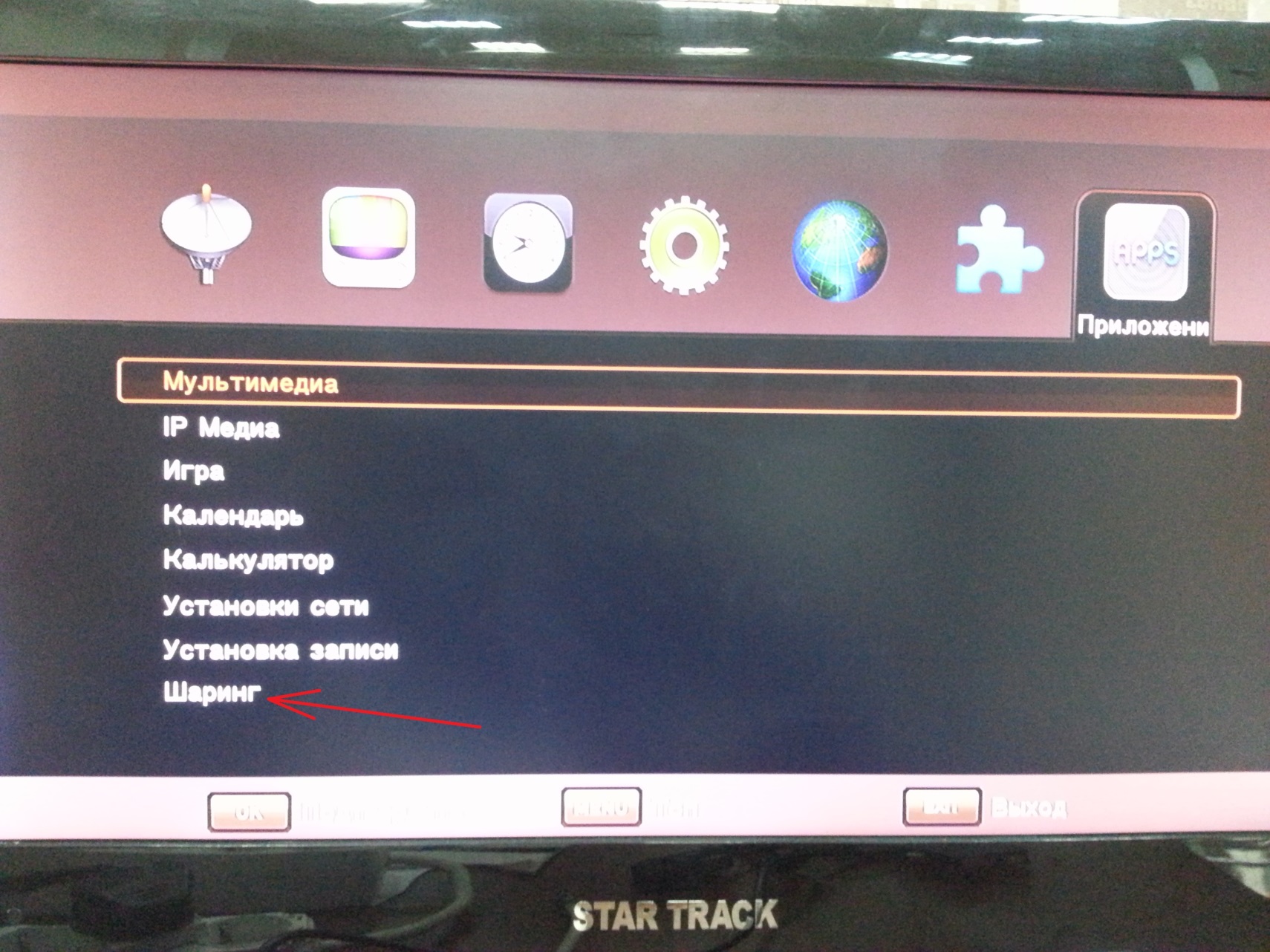 Зайдите во вкладку Шаринг. И выберите эмулятор CROWCAM.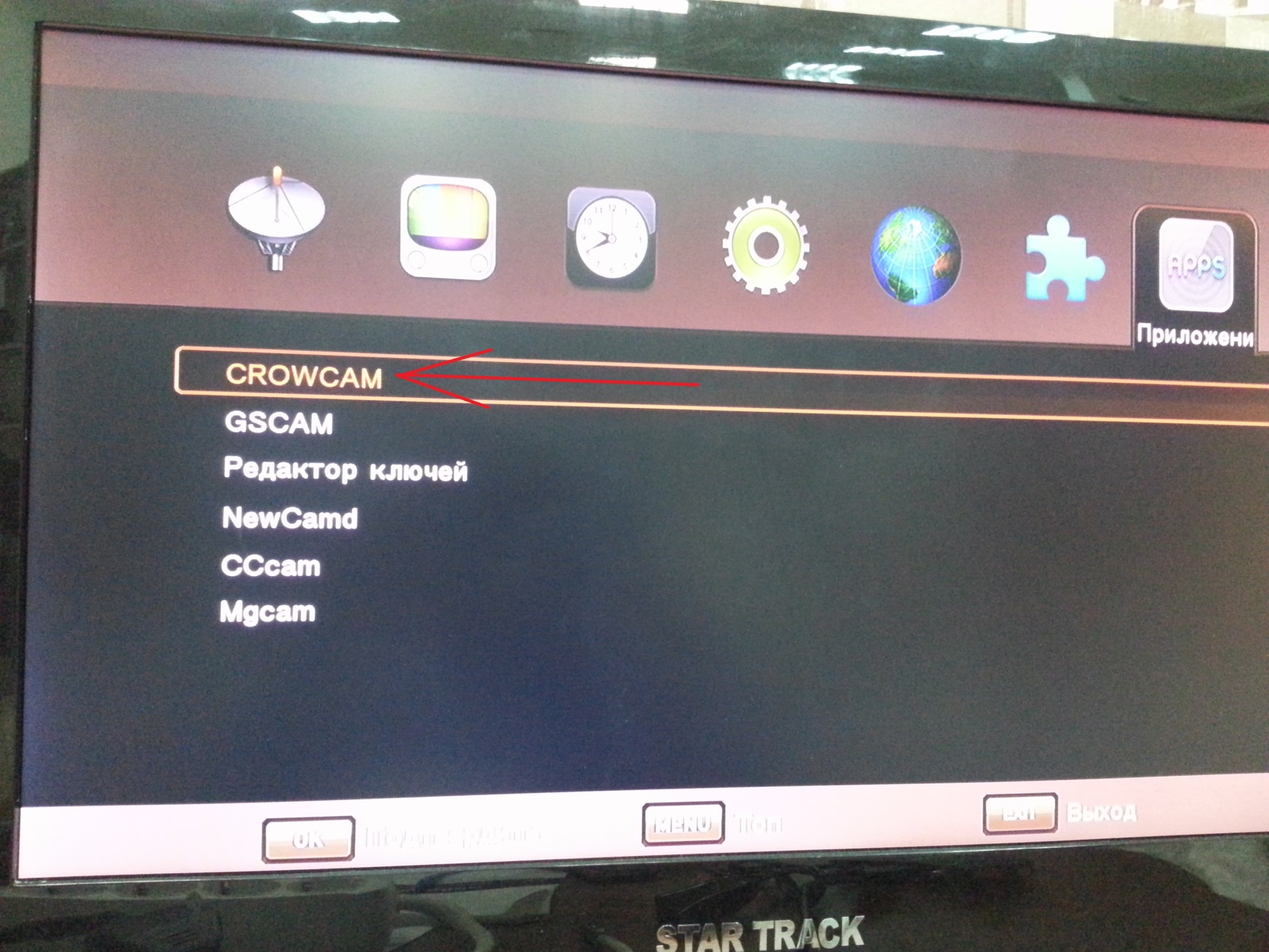 Нажмите Включить. Появится дата окончания подписки.
Активация сервиса Sat2IP.Для активации сервиса Sat2IP нужно на любом канале нажать и удерживать на пульте кнопку SAT-IP (синяя кнопка). На экране появится штрих-код и IP адрес сервиса.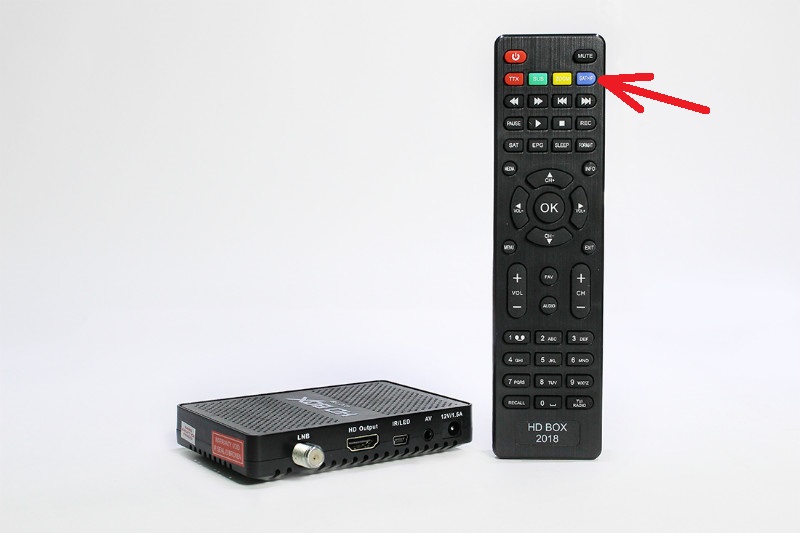 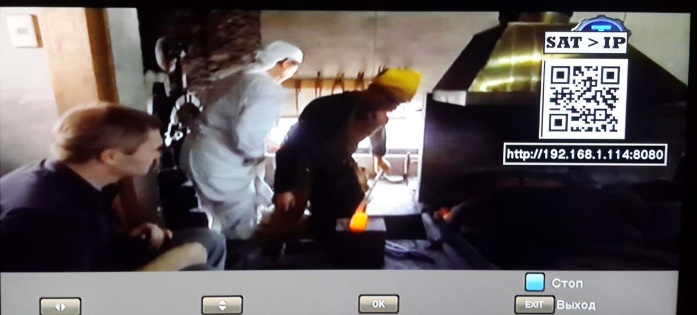 Можно отсканировать штрих-код на телефоне или планшете и автоматически перейти в браузер, а можно вручную ввести IP адрес и порт в адресную строку браузера.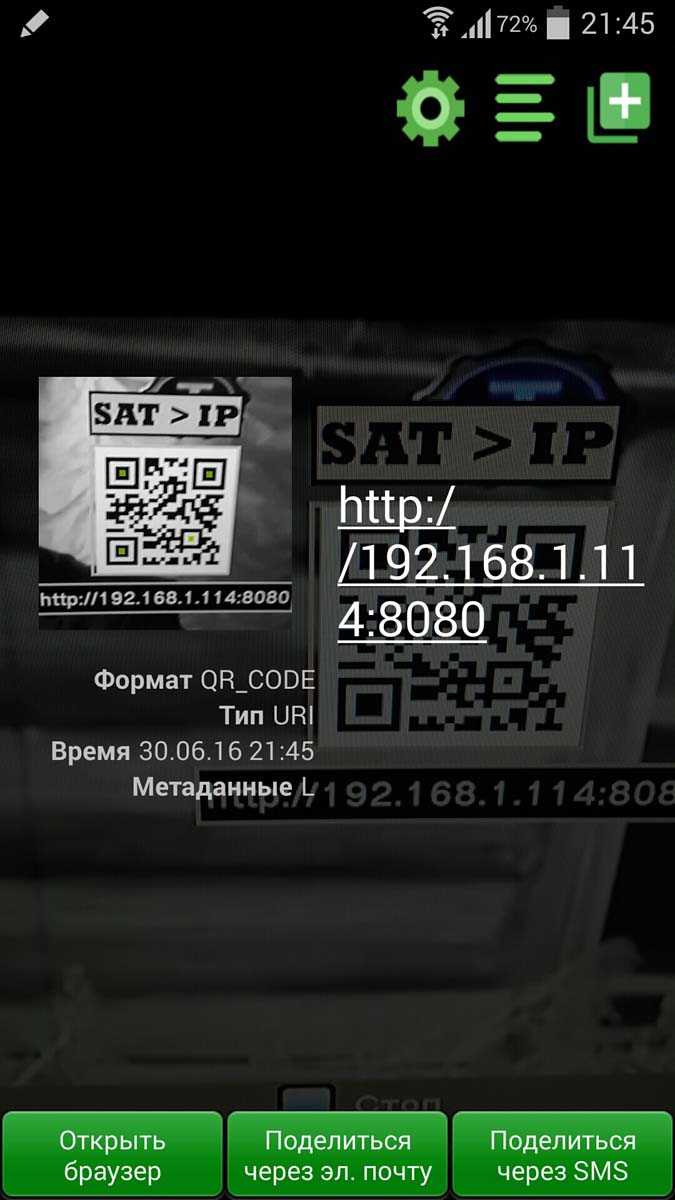 В браузере появится Web интерфейс сервиса.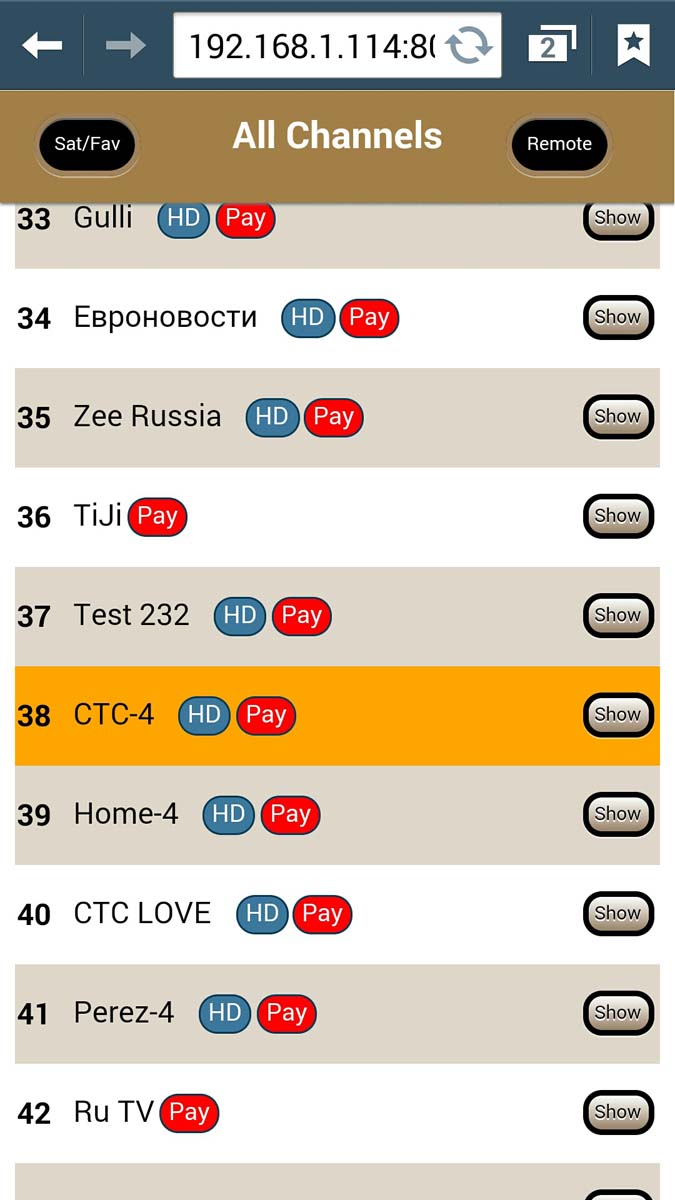 При нажатии кнопки Remote появится пульт управления ресивером.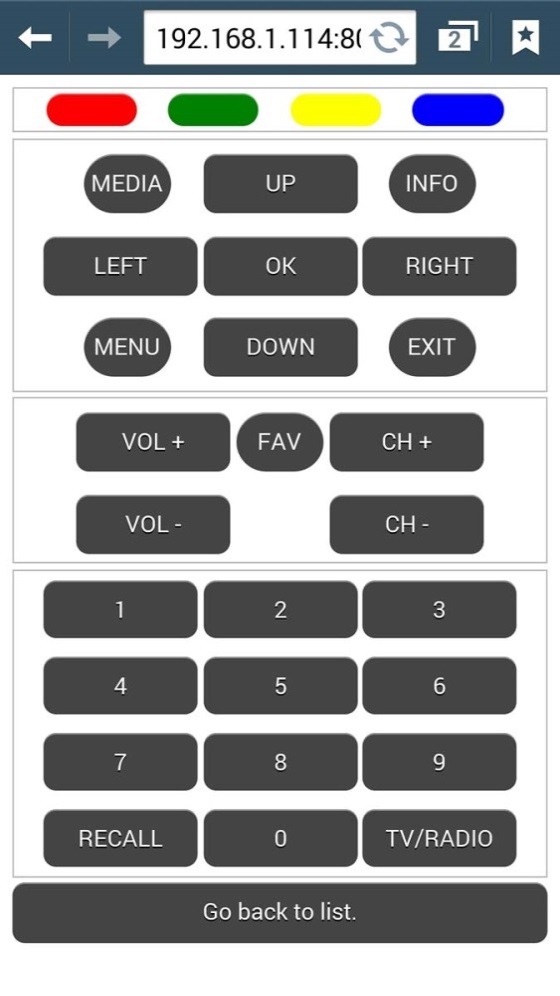 Для просмотра текущего канала на телефоне или планшете нужно скачать и установить программу VLC. После установки в Web интерфейсе на выбранном канале нажать кнопку Show, на экране телефона появится картинка текущего канала.Активация BISS и редактирование ключей.На любом канале набрать на пульте 7888.В настройках "Приложения" появится меню "Шаринг"Зайдите во вкладку Шаринг. И выберите Редактор ключей.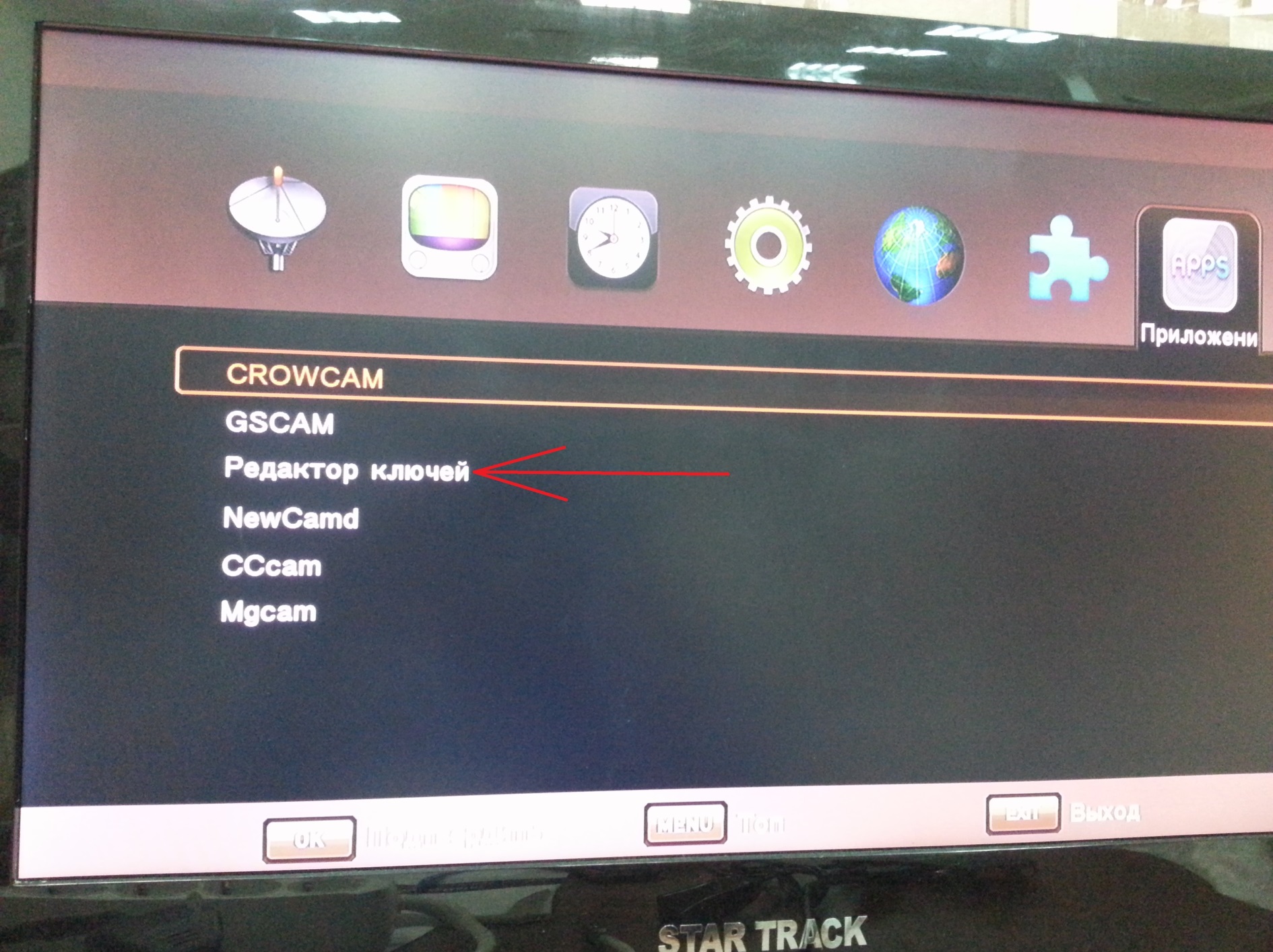 Появится меню эмулятора.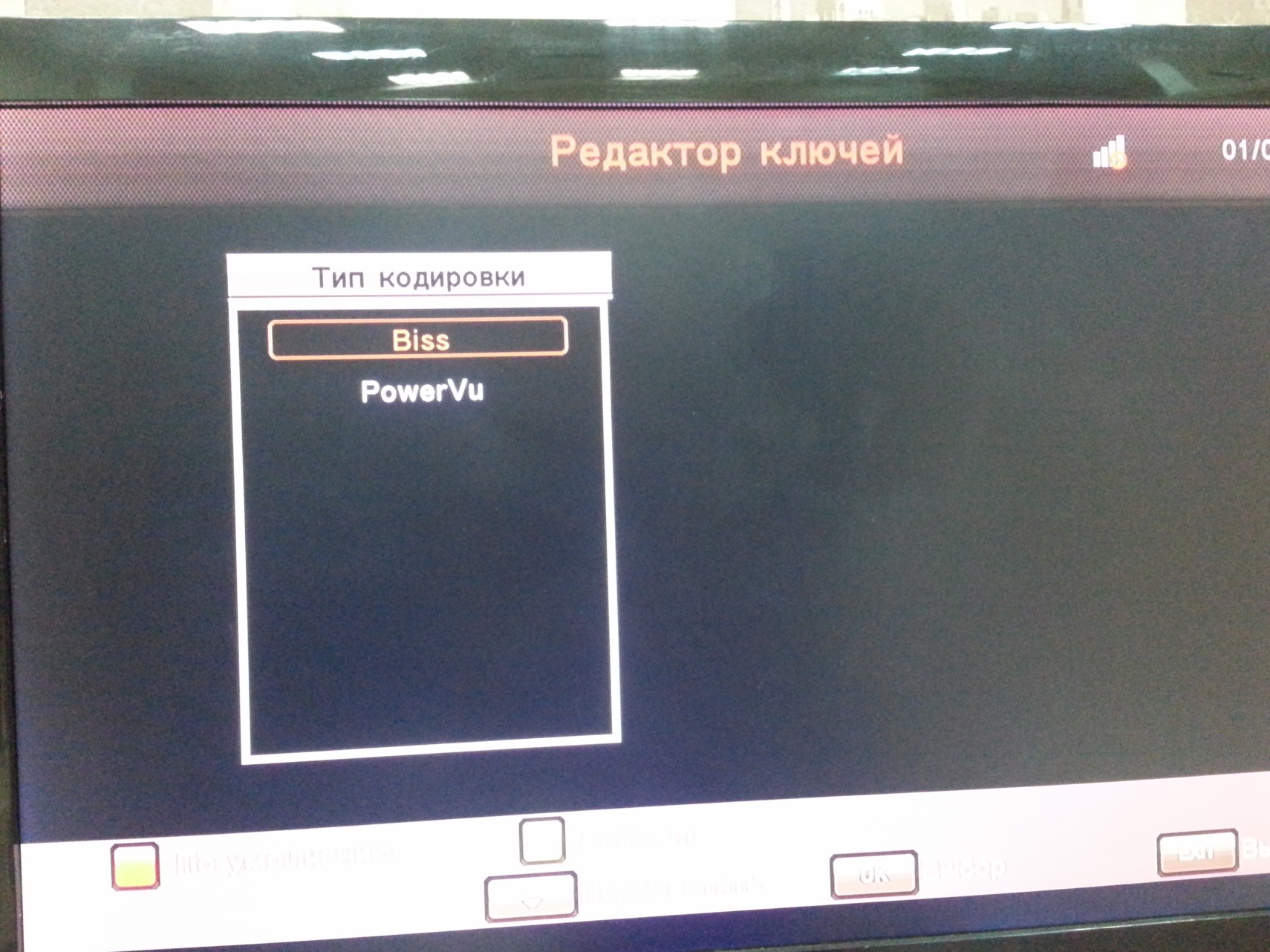 Выберите BISS и нажмите OK. Появится меню редактирования ключей. Здесь можно удалять ключи (Красная кнопка пульта) или Добавлять новый ключ (Зеленая кнопка). Для редактирования ключа, нажмите ОК.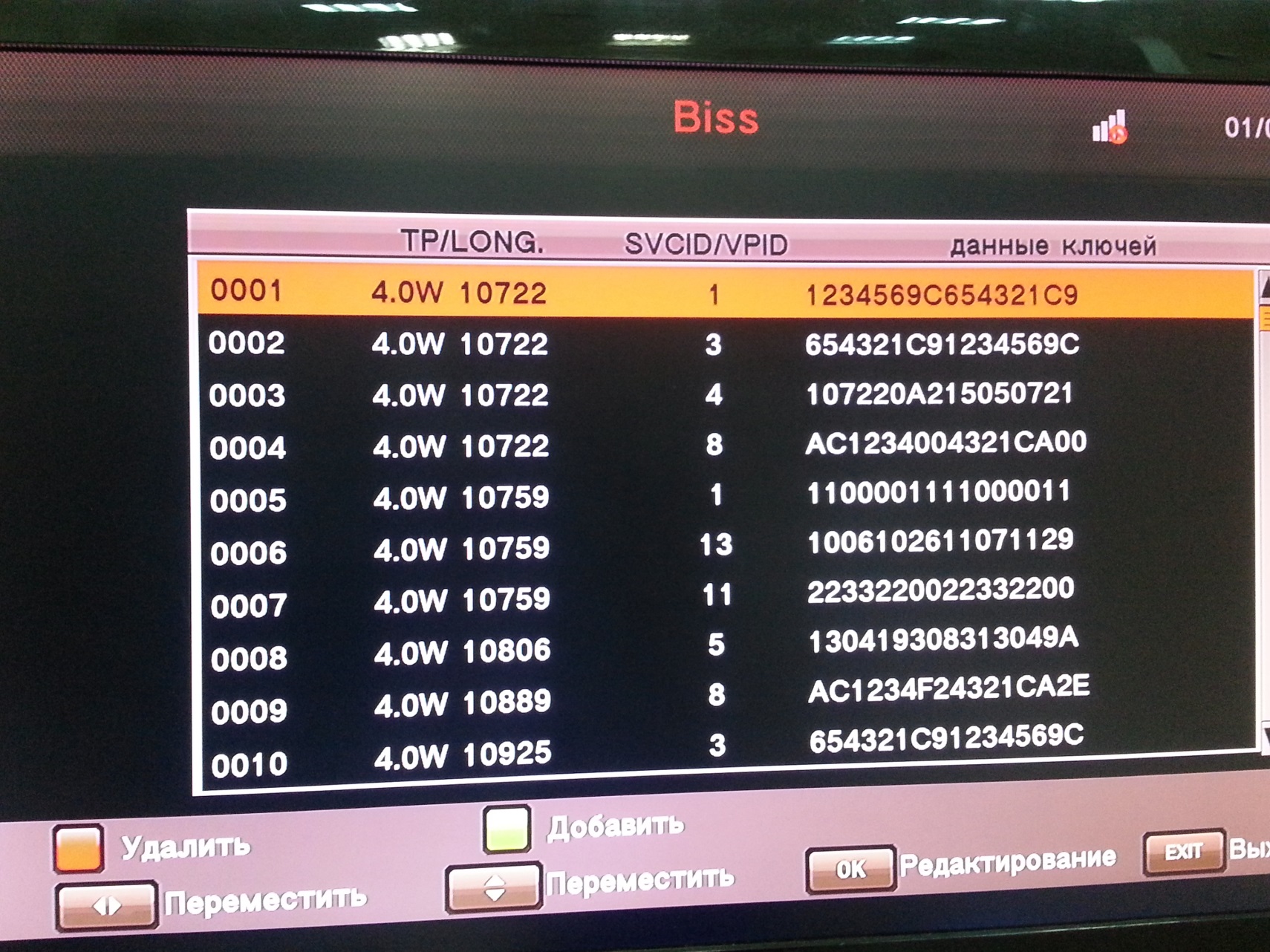 